第五届金属组学国际研讨会会议通知The 5th International Symposium on Metallomics （第二轮通知）　　我们诚挚地邀请您参加2015年9月9日至12日在北京召开的“第五届金属组学国际研讨会（The 5th International Symposium on Metallomics）”。本次大会由中国科学院科院高能物理研究所柴之芳院士和清华大学张新荣教授共同担任会议主席。　　　　金属组学是继基因组学，蛋白质组学之后，综合研究生命体内全部金属元素的分布、属性、化学种态、含量及其功能的一门新兴综合学科。开展金属组学研究是认识微量元素生物效应及其机理、与微量元素相关疾病的发生机制的基础，也是金属药物设计的依据。金属组学中的金属元素, 不仅包括与蛋白质和酶结合的生物金属, 还包含金属-核酸、金属-小分子配体（有机酸、氮基酸等）、金属-多糖等、自由离子以及不同价态等所有存在形式，金属组学研究对于全面阐述金属元素在生物体内的富集和代谢机制及其生物功能, 对于理解各种重要的生物学现象将有重要意义。　　金属组学国际研讨会是金属组学研究领域最有影响力的学术会议。自从2007年第一届金属组学国际研讨会开始，已经连续举办了四届，分别在日本、美国、德国、西班牙等国召开。会议每两年一次，汇集了世界上该领域的顶尖科学工作者。2015年，金属组学研讨会将首次在我国举办。　　本次会议由中国科学院科院高能物理研究所、清华大学共同主办，已邀请金属组学领域国际著名的专家、学者、教授，报告当今金属组学研究领域中的最新成果与发展趋势。会议期间还将组织青年优秀论文、优秀墙报评奖活动，力争为参会者搭建良好的交流平台。邀请嘉宾Plenary：Haraguchi, Hiroki (Japan)，Hieftje, Gary M. (USA)，Jiang, Guibin (China)，Le, X Chris (Canada)，Lobinski, Ryszard (France)，Sanz-Medel, Alfredo (Spain)，Sun, Hongzhe (HK, China)，Zhao, Yuliang (China)…Keynote：Beattie, John H. (UK)，Chen, Chunying (China)，Doble, Philip (Australia)，Duan, Yixiang (China)，Fahrni, Christoph J. (USA)，Francesconi, Kevin (Austria)，Fukada, Toshiyuki (Japan)，Furuta Naoki (Japan)，Gao Xueyun (China)，George, Graham N. (Canada)，Giedroc, David P. (USA)，Guo, Zijian (China)，Hang, Wei (China)，Hartinger, Christian (New Zealand)，Hirata, Takafumi (Japan)，Hou, Xiandeng (China)，Hu, Bin (China)，Jakubowski, Norbert (Germany)，Köllensperger, Gunda (Austria)，Lim, Mi Hee (Korea)，Liu, Qiong (China)，Liu, Yangzhong (China)，Mao, Zongwan (China)，Maret, Wolfgang (UK)，Maroney, Michael J. (USA)，Ogra, Yasumitsu (Japan)，Ray, Steven J. (USA)，Schwerdtle, Tanja (Germany)，Shimura, Mari (Japan)，Sperling, Michael (Germany)，Szpunar, Joanna (France)，Tan, Xiangshi (China)，Tang, Chun (China)，Wang, Fudi (China)，Wang, Jianhua (China)，Wang, Qiuquan (China)，Yang, Xiaoda (China)，Yang, Xiaogai (China)，Zhang, Sichun (China)…会议主题　　生物学中金属：功能和转化（Metals in Biology: Function and Fate）金属药物：诊断和治疗（Metals in Medicine: Diagnosis and Therapy）岩石圈-生物圈相互作用（Geosphere-Biosphere Interactions）纳米材料生物效应：纳米金属组学（Nanomaterials in Biology：Nanometallomics）分析方法和仪器装备（Analytical Methods and Instrumentation）摘要提交请于2015年6月10日前按照摘要模板将摘要发送至会议秘书处信箱（metallomics2015@ihep.ac.cn），摘要模板见附件1。会议注册1.注册表：请通过邮件发送至会议信箱：metallomics2015@ihep.ac.cn，注册费支付成功方可确认为会议注册成功。　2.注册费标准说明：1） 注册费包含会议材料、欢迎晚宴、大会晚宴、午餐及茶歇。2）缴费方式：（1）银行汇款：　　收款单位：中国科学院高能物理研究所单位地址：北京市石景山区玉泉路19号乙院开户银行：中国工商银行北京市分行账号：0200 0049 0901 4451 557汇款请注明：Metallomics-2015。请缴费后将汇款凭证、缴费人信息发送邮件至会议秘书处 metallomics2015@ihep.ac.cn ，以便核对查询。（2）在线支付通过会议网站支付页面http://metallomics.antpedia.com/?page_id=18进行在线支付。3）凡已缴费的参会代表因故不能参会者，于2015年8月15日之前向大会提出申请，将扣除200元手续费后退还余款。2015年8月15日之后将不再退款。　　重要时间节点　　会议摘要截止时间: 2015年6月10日会议注册费优惠截止时间：2015年6月10日会议注册截止时间：2015年7月10日会议日期：2015年9月9-12日会议地点及住宿　　　　会议地点：北京西郊宾馆：http://www.xijiao-hotel.com.cn/en/index.html　　房间价格*：　　（*9月份是旅游旺季，酒店用房紧张，请于2015年7月10日前将会议注册表发送至秘书处信箱（metallomics2015@ihep.ac.cn）进行预订，注册表请见附件2。。晚于该日期，则不能保证以该协议价入住，请自行安排住宿事宜。）大会会务组联系方式：　　会议秘书处： 丰伟悦 中科院高能物理所李玉锋 中科院高能物理所王  萌 中科院高能物理所邢  志 清华大学E-mail: metallomics2015@ihep.ac.cn　会议网站：http://metallomics.antpedia.com 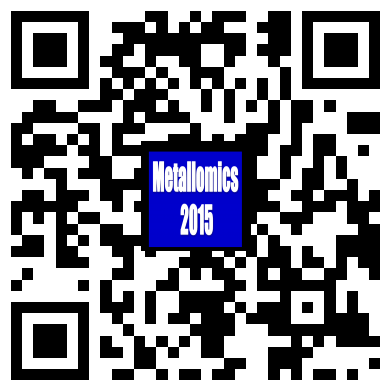 参会人员2015年6月10日前2015年6月10日后（含现场注册）一般参会者300 USD（1800 RMB）400 USD（2400 RMB）学  生150 USD（900 RMB）200 USD（1200 RMB）陪同人员150 USD（900 RMB）200 USD（900 RMB）房间类型 协议价格 标准间500元/间/天（含双早）单  间 420元/间/天（含单早）行政间600元/间/天（含单早）